По обращению, поступившему прокурору Чувашской Республики на личном приеме, проведена проверка            Прокуратурой Мариинско-Посадского района проведена проверка исполнения КУ «Чувашупрдор» Минстранса Чувашии законодательства об автомобильных дорогах и дорожной деятельности на территории Мариинско-Посадского района.Поводом для проведения проверки послужило обращение местного жителя, поступившее в ходе личного приема граждан прокурором Чувашской Республики.Заявителем указано на отсутствие остановочных пунктов на отрезке автомобильной дороги «Волга-Марпосад» пролегающем на территории г. Мариинский Посад, а также на тот факт, что обращения местных жителей к властям по данному вопросу оставлены без должного внимания.Балансодержателем автомобильной дороги «Волга-Марпосад» является КУ Чувашупрдор» Минстранса Чувашии. В ходе обследования участка 31 км – 32 км. + 950 м. вышеуказанной автомобильной установлено, что балансодержателем не обеспечено выполнение требований действующего законодательства, выраженное в отсутствии стационарного электрического освещения, пешеходных дорожек, а также остановочных пунктов. По результатам проверки, прокуратурой района в адрес директора КУ «Чувашупрдор» Минтранса Чувашии внесено представление, однако действенные меры по устранению нарушений приняты не были.В этой связи, прокурором района в суд предъявлено исковое заявление с требованием привести вышеуказанный участок автомобильной дороги в соответствие с требованиями действующего законодательства. Исковое заявление находится на рассмотрении.Прокурор района старший советник юстиции 				С.Н. АфанасьевИнформационное сообщение (объявление)
о проведении конкурса на замещение вакантной должности начальникаМКУ «Централизованная бухгалтерия Мариинско-Посадского районаЧувашской Республики» 1. Администрация Мариинско-Посадского района Чувашской Республики объявляет конкурс на замещение вакантной должности начальника МКУ «Централизованная бухгалтерия Мариинско-Посадского района Чувашской Республики»  (далее - конкурс) Место нахождения: 429570, Чувашская Республика, г.Мариинский Посад, ул. Николаева, д.47 Почтовый адрес: 429570, Чувашская Республика, г.Мариинский Посад, ул. Николаева, д.47 Адрес электронной почты: marpos@cap.ru Контактное лицо: Сапожникова Светлана Владимировна, главный специалист-эксперт отдела организационной работыНомер контактного телефона: 8(83542)-2-19-35 2. К претенденту на замещение указанной должности предъявляютсяследующие требования: к уровню образования: Высшее профессиональное образование к стажу работы: Стаж работы на руководящих должностях в соответствующей профилю предприятия (учреждения) отрасли не менее 5 лет.  3. Прием документов осуществляется по адресу: 429570, Чувашская Республика, г.Мариинский Посад, ул. Николаева, д.47, каб. 312 4. Начало приема документов для участия в конкурсе "08" февраля 2021 г. окончание - "25» февраля 2021 г. Документы принимаются ежедневно с 8-00 до 17-00, кроме выходных (суббота и воскресенье) и праздничных дней. 5. Гражданин Российской Федерации, изъявивший желание участвовать в конкурсе, представляет:- личное заявление, собственноручно заполненную и подписанную анкету установленного образца, 1 фотографию (размером 3 x 4 без уголка);- копию паспорта или заменяющего его документа (соответствующий документ предъявляется лично по прибытии на конкурс);- трудовую книжку и (или) сведения о трудовой деятельности, оформленные в установленном законодательством порядке, за исключением случаев, когда трудовой договор (контракт) заключается впервые.- копии документов об образовании;- копию страхового свидетельства обязательного пенсионного страхования;- копии документов воинского учета - для военнообязанных и лиц, подлежащих призыву на военную службу;- справку о наличии (отсутствии) судимости, в том числе погашенной и снятой, и (или) факта уголовного преследования либо о прекращении уголовного преследования;- заключение медицинской организации о состоянии здоровья;- сведения о своих доходах, об имуществе и обязательствах имущественного характера, а также о доходах, об имуществе и обязательствах имущественного характера своих супруга (супруги) и несовершеннолетних детей, за год, предшествующий году, в котором проводится Конкурс на замещение вакантной должности;- согласие на обработку персональных данных Кандидат по своему усмотрению может представить другие документы или их копии, заверенные нотариально или кадровыми службами по месту работы, характеризующие его профессиональную подготовку.6. Конкурс на замещение вакантной должности состоится «01» марта 2021 г. в 14 часов 00 мин. по адресу: Чувашская Республика, г. Мариинский Посад, ул. Николаева, д. 47, каб. 301  7. С подробной информацией о конкурсе и администрации Мариинско-Посадского района Чувашской Республики можно ознакомиться на официальном сайте администрации Мариинско-Посадского района.В целях проведения голосования по отбору общественных территорий, подлежащих благоустройству в рамках муниципальной программы «Формирование современной городской среды» на 2018 – 2024 годы, в электронной форме в информационно-телекоммуникационной сети «Интернет», руководствуясь постановлением Правительства РФ от 8 октября 2020 г. N 1630 «О внесении изменений в приложение N 15 к государственной программе Российской Федерации "Обеспечение доступным и комфортным жильем и коммунальными услугами граждан Российской Федерации» администрация Мариинско-Посадского района п о с т а н о в л я е т:1.Утвердить рабочую группу по проведения голосования по отбору общественных территорий, подлежащих благоустройству в рамках муниципальной программы «Формирование современной городской среды» на 2018 – 2024 годы, в электронной форме в информационно-телекоммуникационной сети «Интернет» согласно приложению №1 к данному постановлению. 2.Контроль за исполнением настоящего постановления возложить на первого заместителя главы - начальника отдела экономики и имущественных отношений администрации Мариинско-Посадского района Прохорова С.Г. 3.Настоящее постановление вступает в силу с момента подписания и подлежит официальному опубликованию.Глава администрации Мариинско-Посадского района 			В.Н.МустаевПриложение №1к постановлению администрацииМариинско-Посадского района№ 68 от 02.02.2021СОСТАВрабочей группы по проведению голосования по отбору общественных территорий, подлежащих благоустройству в рамках муниципальной программы «Формирование современной среды» на 2018 – 2024 годы, в электронной форме в информационно-телекоммуникационной сети «Интернет»О внесении изменения в постановление администрации Мариинско-Посадского района от 26.06.2017 № 478 «Об утверждении Положения «Об ограничениях и запретах, связанных с муниципальной службой в администрации Мариинско-Посадского района Чувашской Республики» В соответствии с Федеральным законом от 27 октября 2020 г. № 347-ФЗ «О внесении изменения в статью 13 Федерального закона «О муниципальной службе в Российской Федерации», администрация Мариинско-Посадского района Чувашской Республики, п о с т а н о в л я е т:1. Внести изменение в постановление администрации Мариинско-Посадского района от 26.06.2017 № 478 «Об утверждении Положения «Об ограничениях и запретах, связанных с муниципальной службой в администрации Мариинско-Посадского района Чувашской Республики», дополнив раздел 1 Положения «Об ограничениях и запретах, связанных с муниципальной службой в администрации Мариинско-Посадского района Чувашской Республики» пунктом 5 следующего содержания:«5. Муниципальный служащий, являющийся руководителем органа местного самоуправления, аппарата избирательной комиссии муниципального образования, заместитель указанного муниципального служащего в целях исключения конфликта интересов не могут представлять интересы муниципальных служащих в выборном профсоюзном органе данного органа местного самоуправления, аппарата избирательной комиссии муниципального образования в период замещения ими соответствующей должности».2. Настоящее постановление подлежит официальному опубликованию.Глава администрации Мариинско-Посадского района 			В.Н. МустаевО подготовке проекта внесения изменений в Правила землепользования и застройки Сутчевского сельского поселения Мариинско-Посадского района Чувашской Республики, утвержденные решением Собрания депутатов Сутчевского сельского поселения Мариинско-Посадского района Чувашской Республики от 04.04.2017г. №С-5/2В соответствии со статьей 33 Градостроительного кодекса Российской Федерации, статьей 14 Федерального закона от 6 октября 2003 года № 131-ФЗ «Об общих принципах местного самоуправления в Российской Федерации», Законом Чувашской Республики «О регулировании градостроительной деятельности в Чувашской Республике», статьей 32 Правил землепользования и застройки Сутчевского сельского поселения Мариинско-Посадского района Чувашской Республики, утвержденных решением Собрания депутатов Сутчевского сельского поселения Мариинско-Посадского района Чувашской Республикиот от 04.04.2017г. №С-5/2, с учетом протокола заседания Комиссии по подготовке проекта правил землепользования и застройки администрации Сутчевского сельского поселения Мариинско-Посадского района (далее - Комиссия) от 04 февраля 2021г. № 1, рекомендаций содержащихся в заключение Комиссии от 04 февраля 2021г. № 2, администрация Сутчевского сельского поселения Мариинско-Посадского района п о с т а н о в л я е т:1. Администрации Сутчевского сельского поселения Мариинско-Посадского района в срок до 01 мая 2021г. обеспечить подготовку проекта внесения изменений в Правила землепользования и застройки Сутчевского сельского поселения Мариинско-Посадского района Чувашской Республики, утвержденные решением Собрания депутатов Сутчевского сельского поселения Мариинско-Посадского района Чувашской Республики от 04.04.2017г. № С-5/2 (далее - Правила), в части: приведения видов разрешенного использования земельных участков в градостроительных регламентах в соответствии с Классификатором видов разрешенного использования земельных участков, утвержденным приказом Минэкономразвития России от 01.09.2014г. № 540 и внесенных в него изменений от 04.02.2019г. № 44;приведение правил землепользования и застройки в соответствии с внесенными в Градостроительный кодекс Российской Федерации изменениями в период 2017- 2021 гг.;выполнение карты градостроительного зонирования и зон с особыми условиями использования территории с учетом требований приказа Минэкономразвития России от 09.01.2018г. № 10 "Об утверждении Требований к описанию и отображению в документах территориального планирования объектов федерального значения, объектов регионального значения, объектов местного значения и о признании утратившим силу приказа Минэкономразвития России от 07.12.2016г. № 793";отображение на карте градостроительного зонирования и зон с особыми условиями использования территории границ земельных участков, занятых санитарно-защитными, охранными зонами, зонами затопления и подтопления и др. зонами с особыми условиями использования территории, поставленными на кадастровый учет с 2017 года, земельных участков, образованных в период 2017-2021гг.;уточнения в градостроительных регламентах предельных размеров земельных участков, предельных параметров разрешенного строительства объектов, на некоторых земельных участках изменения или установления иного вида территориальных зон, отображения данных изменений на карте градостроительного зонирования и зон с особыми условиями использования территории;отнесения земельных участков сельскохозяйственного назначения с кадастровыми номерами: 21:16:030101:69 площадью 8,9 га; 21:16:030101:35 площадью 1,78 га; 21:16:000000:7912 площадью 4,0 га (находящихся на праве собственности граждан: Иванова А.П., Иванова И.Т., Галошева В.Н.) из территориальной зоны "Сельскохозяйственные угодья в составе земель сельскохозяйственного назначения (СХ-1) в территориальную зону "Сельскохозяйственного использования" (СХ-2).выполнение графического и текстового описания местоположения границ территориальных зон, установленных в Правилах землепользования и застройки, для постановки границ на кадастровый учет.2. Предложения и замечания по подготовке проекта внесения изменений в Правила в письменном виде направлять в администрацию Сутчевского сельского поселения Мариинско-Посадского района по адресу: 429587, Мариинско-Посадский район, д. Сутчево, ул. Новая, д.15 в течение пяти дней со дня опубликования настоящего постановления.3. Опубликовать данное постановление в порядке, установленном для официального опубликования муниципальных правовых актов, иной официальной информации и разместить соответствующее сообщение на официальном сайте администрации Сутчевского сельского поселения Мариинско-Посадского района Чувашской Республики.4. Настоящее постановление вступает в силу с момента его подписания. 5. Контроль за исполнением настоящего постановления оставляю за собой.Глава Сутчевского сельского поселения 		С.Ю. Емельянова О внесении изменений в Устав Шоршелского сельского поселения Мариинско-Посадского района Чувашской Республики На основании Федерального закона от 6 октября 2003 г. № 131-ФЗ «Об общих принципах организации местного самоуправления в Российской Федерации», Закона Чувашской Республики от 18 октября 2004 г. № 19 "Об организации местного самоуправления в Чувашской Республике" Собрание депутатов Шоршелского сельского поселения Мариинско-Посадского района Чувашской Республикир е ш и л о: 1. Внести в Устав Шоршелского сельского поселения Мариинско-Посадского района, принятый решением Собрания депутатов Шоршелского сельского поселения Мариинско-Посадского района Чувашской Республики 27.11.2014 № 63/1 (с изменениями, внесенными решениями Собрания депутатов Шоршелского сельского поселения от 29.06.2015 № С-70/1, от 07.09.2015 № С-74/1; от 11.08.2016 № С-10/1; от 10.02.2017 № С-17/1; от 18.08.2017 № С-30/1; от 09.02.2018 № С-3/1; от 29.06.2018 № С-10/1, от 27.12.2018 № С-23/1, от 30.04.2019 № С-6/1, от 15.11.2019 № С-19/1) следующие изменения:1) часть 1 статьи 8 дополнить пунктом 17 следующего содержания:"17) предоставление сотруднику, замещающему должность участкового уполномоченного полиции, и членам его семьи жилого помещения на период замещения сотрудником указанной должности.";2)дополнить статьей 16.1 следующего содержания:«Статья 16.1 Инициативные проекты1. В целях реализации мероприятий, имеющих приоритетное значение для жителей Шоршелского сельского поселения или его части, по решению вопросов местного значения или иных вопросов, право решения которых предоставлено органам местного самоуправления, в администрацию Шоршелского сельского поселения может быть внесен инициативный проект. Порядок определения части территории Шоршелского сельского поселения, на которой могут реализовываться инициативные проекты, устанавливается нормативным правовым актом Собрания депутатов Шоршелского сельского поселения.2. С инициативой о внесении инициативного проекта вправе выступить инициативная группа численностью не менее десяти граждан, достигших шестнадцатилетнего возраста и проживающих на территории Шоршелского сельского поселения, органы территориального общественного самоуправления, староста сельского населенного пункта (далее - инициаторы проекта). Минимальная численность инициативной группы может быть уменьшена нормативным правовым актом Собрания депутатов Шоршелского сельского поселения. Право выступить инициатором проекта в соответствии с нормативным правовым актом Собрания депутатов Шоршелского сельского поселения может быть предоставлено также иным лицам, осуществляющим деятельность на территории Шоршелского сельского поселения.3. Инициативный проект должен содержать следующие сведения:1) описание проблемы, решение которой имеет приоритетное значение для жителей Шоршелского сельского поселения или его части;2) обоснование предложений по решению указанной проблемы;3) описание ожидаемого результата (ожидаемых результатов) реализации инициативного проекта;4) предварительный расчет необходимых расходов на реализацию инициативного проекта;5) планируемые сроки реализации инициативного проекта;6) сведения о планируемом (возможном) финансовом, имущественном и (или) трудовом участии заинтересованных лиц в реализации данного проекта;7) указание на объем средств местного бюджета в случае, если предполагается использование этих средств на реализацию инициативного проекта, за исключением планируемого объема инициативных платежей;8) указание на территорию Шоршелского сельского поселения или его часть, в границах которой будет реализовываться инициативный проект, в соответствии с порядком, установленным нормативным правовым актом Собрания депутатов Шоршелского сельского поселения;9) иные сведения, предусмотренные нормативным правовым актом Собрания депутатов Шоршелского сельского поселения.4. Инициативный проект до его внесения в администрацию Шоршелского сельского поселения подлежит рассмотрению на собрании или конференции граждан, в том числе на собрании или конференции граждан по вопросам осуществления территориального общественного самоуправления, в целях обсуждения инициативного проекта, определения его соответствия интересам жителей Шоршелского сельского поселения или его части, целесообразности реализации инициативного проекта, а также принятия собранием или конференцией граждан решения о поддержке инициативного проекта. При этом возможно рассмотрение нескольких инициативных проектов на одном собрании или на одной конференции граждан.Нормативным правовым актом Собрания депутатов Шоршелского сельского поселения может быть предусмотрена возможность выявления мнения граждан по вопросу о поддержке инициативного проекта также путем опроса граждан, сбора их подписей.Инициаторы проекта при внесении инициативного проекта в администрацию Шоршелского сельского поселения прикладывают к нему соответственно протокол собрания или конференции граждан, результаты опроса граждан и (или) подписные листы, подтверждающие поддержку инициативного проекта жителями Шоршелского сельского поселения или его части.5. Информация о внесении инициативного проекта в администрацию Шоршелского сельского поселения подлежит опубликованию (обнародованию) и размещению на официальном сайте Шоршелского сельского поселения в информационно-телекоммуникационной сети "Интернет" в течение трех рабочих дней со дня внесения инициативного проекта в администрацию Шоршелского сельского поселения и должна содержать сведения, указанные в части 3 настоящей статьи, а также об инициаторах проекта. Одновременно граждане информируются о возможности представления в администрацию Шоршелского сельского поселения своих замечаний и предложений по инициативному проекту с указанием срока их представления, который не может составлять менее пяти рабочих дней. Свои замечания и предложения вправе направлять жители Шоршелского сельского поселения, достигшие шестнадцатилетнего возраста. В случае, если администрация Шоршелского сельского поселения не имеет возможности размещать указанную информацию в информационно-телекоммуникационной сети "Интернет", указанная информация размещается на официальном сайте муниципального района, в состав которого входит данное поселение. В сельском населенном пункте указанная информация может доводиться до сведения граждан старостой сельского населенного пункта.6. Инициативный проект подлежит обязательному рассмотрению администрацией Шоршелского сельского поселения в течение 30 дней со дня его внесения. Администрация Шоршелского сельского поселения по результатам рассмотрения инициативного проекта принимает одно из следующих решений:1) поддержать инициативный проект и продолжить работу над ним в пределах бюджетных ассигнований, предусмотренных решением о местном бюджете, на соответствующие цели и (или) в соответствии с порядком составления и рассмотрения проекта местного бюджета (внесения изменений в решение о местном бюджете);2) отказать в поддержке инициативного проекта и вернуть его инициаторам проекта с указанием причин отказа в поддержке инициативного проекта.7. Администрация Шоршелского сельского поселения принимает решение об отказе в поддержке инициативного проекта в одном из следующих случаев:1) несоблюдение установленного порядка внесения инициативного проекта и его рассмотрения;2) несоответствие инициативного проекта требованиям федеральных законов и иных нормативных правовых актов Российской Федерации, законов и иных нормативных правовых актов Чувашской Республики, настоящему Уставу;3) невозможность реализации инициативного проекта ввиду отсутствия у органов местного самоуправления необходимых полномочий и прав;4) отсутствие средств местного бюджета в объеме средств, необходимом для реализации инициативного проекта, источником формирования которых не являются инициативные платежи;5) наличие возможности решения описанной в инициативном проекте проблемы более эффективным способом;6) признание инициативного проекта не прошедшим конкурсный отбор.8. Администрация Шоршелского сельского поселения вправе, а в случае, предусмотренном пунктом 5 части 7 настоящей статьи, обязана предложить инициаторам проекта совместно доработать инициативный проект, а также рекомендовать представить его на рассмотрение органа местного самоуправления иного муниципального образования или государственного органа в соответствии с их компетенцией.9. Порядок выдвижения, внесения, обсуждения, рассмотрения инициативных проектов, а также проведения их конкурсного отбора устанавливается Собрания депутатов Шоршелского сельского поселения.10. В отношении инициативных проектов, выдвигаемых для получения финансовой поддержки за счет межбюджетных трансфертов из бюджета Чувашской Республики, требования к составу сведений, которые должны содержать инициативные проекты, порядок рассмотрения инициативных проектов, в том числе основания для отказа в их поддержке, порядок и критерии конкурсного отбора таких инициативных проектов устанавливаются в соответствии с законом и (или) иным нормативным правовым актом Чувашской Республики. В этом случае требования частей 3, 6, 7, 8, 9, 11 и 12 настоящей статьи не применяются.11. В случае, если в администрацию Шоршелского сельского поселения внесено несколько инициативных проектов, в том числе с описанием аналогичных по содержанию приоритетных проблем, администрация Шоршелского сельского поселения организует проведение конкурсного отбора и информирует об этом инициаторов проекта.12. Проведение конкурсного отбора инициативных проектов возлагается на коллегиальный орган (комиссию), порядок формирования и деятельности которого определяется нормативным правовым актом Собрания депутатов Шоршелского сельского поселения. Состав коллегиального органа (комиссии) формируется администрацией Шоршелского сельского поселения. При этом половина от общего числа членов коллегиального органа (комиссии) должна быть назначена на основе предложений Собрания депутатов Шоршелского сельского поселения. Инициаторам проекта и их представителям при проведении конкурсного отбора должна обеспечиваться возможность участия в рассмотрении коллегиальным органом (комиссией) инициативных проектов и изложения своих позиций по ним.13. Инициаторы проекта, другие граждане, проживающие на территории соответствующего муниципального образования, уполномоченные собранием или конференцией граждан, а также иные лица, определяемые законодательством Российской Федерации, вправе осуществлять общественный контроль за реализацией инициативного проекта в формах, не противоречащих законодательству Российской Федерации.14. Информация о рассмотрении инициативного проекта администрацией Шоршелского сельского поселения, о ходе реализации инициативного проекта, в том числе об использовании денежных средств, об имущественном и (или) трудовом участии заинтересованных в его реализации лиц, подлежит опубликованию (обнародованию) и размещению на официальном сайте Шоршелского сельского поселения в информационно-телекоммуникационной сети "Интернет". Отчет администрации Шоршелского сельского поселения об итогах реализации инициативного проекта подлежит опубликованию (обнародованию) и размещению на официальном сайте Шоршелского сельского поселения в информационно-телекоммуникационной сети "Интернет" в течение 30 календарных дней со дня завершения реализации инициативного проекта. В случае, если администрация Шоршелского сельского поселения не имеет возможности размещать указанную информацию в информационно-телекоммуникационной сети "Интернет", указанная информация размещается на официальном сайте муниципального района, в состав которого входит данное поселение. В сельском населенном пункте указанная информация может доводиться до сведения граждан старостой сельского населенного пункта.3) в статье 18а) часть 1 после слов "и должностных лиц местного самоуправления," дополнить словами "обсуждения вопросов внесения инициативных проектов и их рассмотрения,";б) часть 2 дополнить абзацем следующего содержания:"В собрании граждан по вопросам внесения инициативных проектов и их рассмотрения вправе принимать участие жители соответствующей территории, достигшие шестнадцатилетнего возраста. Порядок назначения и проведения собрания граждан в целях рассмотрения и обсуждения вопросов внесения инициативных проектов определяется нормативным правовым актом Собрания депутатов Шоршелского сельского поселения.";4) статью 20 дополнить частью 6.1 следующего содержания:"6.1. Органы территориального общественного самоуправления могут выдвигать инициативный проект в качестве инициаторов проекта.";5) часть 6 статьи 20.1 дополнить пунктом 5 следующего содержания:"5) вправе выступить с инициативой о внесении инициативного проекта по вопросам, имеющим приоритетное значение для жителей сельского населенного пункта;";6) в статье 21:а) абзац третий части 1 дополнить предложением следующего содержания: "В опросе граждан по вопросу выявления мнения граждан о поддержке инициативного проекта вправе участвовать жители Шоршелского сельского поселения или его части, в которых предлагается реализовать инициативный проект, достигшие шестнадцатилетнего возраста.";б) часть 2 дополнить пунктом 3 следующего содержания:"3) жителей Шоршелского сельского поселения или его части, в которых предлагается реализовать инициативный проект, достигших шестнадцатилетнего возраста, - для выявления мнения граждан о поддержке данного инициативного проекта.";в) часть 3 дополнить предложением следующего содержания: "Для проведения опроса граждан может использоваться официальный сайт Шоршелского сельского поселения в информационно-телекоммуникационной сети "Интернет".;г) часть 4 дополнить абзацем седьмым следующего содержания:" порядок идентификации участников опроса в случае проведения опроса граждан с использованием официального сайта Шоршелского сельского поселения в информационно-телекоммуникационной сети "Интернет";";7) часть 2 статьи 32 дополнить новым абзацем следующего содержания:"Депутату Собрания депутатов Шоршелского сельского поселения для осуществления своих полномочий на непостоянной основе гарантируется сохранение места работы (должности) на период, составляющий в совокупности три рабочих дня в месяц.".8) дополнить статьей 60.1 следующего содержания:"Статья 60.1. Финансовое и иное обеспечение реализации инициативных проектов1. Источником финансового обеспечения реализации инициативных проектов, предусмотренных статьей 16.1 настоящего Устава, являются предусмотренные решением о местном бюджете бюджетные ассигнования на реализацию инициативных проектов, формируемые в том числе с учетом объемов инициативных платежей и (или) межбюджетных трансфертов из бюджета Чувашской Республики, предоставленных в целях финансового обеспечения соответствующих расходных обязательств муниципального образования.2. Под инициативными платежами понимаются денежные средства граждан, индивидуальных предпринимателей и образованных в соответствии с законодательством Российской Федерации юридических лиц, уплачиваемые на добровольной основе и зачисляемые в соответствии с Бюджетным кодексом Российской Федерации в местный бюджет в целях реализации конкретных инициативных проектов.3. В случае, если инициативный проект не был реализован, инициативные платежи подлежат возврату лицам (в том числе организациям), осуществившим их перечисление в местный бюджет. В случае образования по итогам реализации инициативного проекта остатка инициативных платежей, не использованных в целях реализации инициативного проекта, указанные платежи подлежат возврату лицам (в том числе организациям), осуществившим их перечисление в местный бюджет.Порядок расчета и возврата сумм инициативных платежей, подлежащих возврату лицам (в том числе организациям), осуществившим их перечисление в местный бюджет, определяется нормативным правовым актом Собрания депутатов Шоршелского сельского поселения.4. Реализация инициативных проектов может обеспечиваться также в форме добровольного имущественного и (или) трудового участия заинтересованных лиц.".2. Настоящее решение вступает в силу после его государственной регистрации и официального опубликования.Председатель Собрания депутатовШоршелского сельского поселения Мариинско-Посадского района Чувашской Республики Л.В.РомашкинаГлава Шоршелского сельского поселения Мариинско-Посадского района Чувашской Республики М.Ю. ЖуравлёвОб утверждении Положения об оплате труда работников администрации Мариинско-Посадского городского поселения Мариинско-Посадского района Чувашской Республики, осуществляющих профессиональную деятельность по профессиям рабочихНа основании постановления Кабинета Министров Чувашской Республики от 25 ноября 2013 г. N 464 "Об оценке расходных потребностей бюджетов муниципальных образований Чувашской Республики на оплату труда работников органов местного самоуправления в Чувашской Республике, осуществляющих профессиональную деятельность по профессиям рабочих" (с изменениями, внесенными постановлениями Кабинета министров Чувашской Республики от 12 декабря 2017 г. N 489, от 3 октября 2019 г. N 398, от 2 октября 2020 г. N 549) администрация Мариинско-Посадского городского поселения Мариинско-Посадского района Чувашской Республики постановляет:1. Утвердить Положение, согласно приложению к настоящему постановлению.2. Настоящее постановление вступает с силу через десять дней после его официального опубликования и распространяется на правоотношения, возникшие с 1 октября 2020 года.Глава администрации 			В.В.СыройкинПриложение
к постановлению администрации
Мариинско-Посадского городского поселения
от 19 января 2021 г. N 10Положение
об оплате труда работников администрации Мариинско-Посадского городского поселения Мариинско-Посадского района Чувашской Республики, осуществляющих профессиональную деятельность по профессиям рабочих1.1. Настоящее Положение об оплате труда работников администрации Мариинско-Посадского городского поселения Чувашской Республики, осуществляющих профессиональную деятельность по профессиям рабочих (далее - Положение), разработано в соответствии с постановлением Кабинета Министров Чувашской Республики от 25.11.2013 года N 464 "Об оценке расходных потребностей бюджетов муниципальных образований Чувашской Республики на оплату труда работников органов местного самоуправления в Чувашской Республике, осуществляющих профессиональную деятельность по профессиям рабочих".1.2. Настоящее Положение устанавливает:размеры окладов и размеры повышающих коэффициентов к окладам работников администрации Мариинско-Посадского городского поселения, осуществляющих профессиональную деятельность по профессиям рабочих (далее - работники администрации);условия выплаты и конкретные размеры стимулирующих и компенсационных выплат в соответствии с утвержденным перечнем видов выплат стимулирующего и компенсационного характера, критерии их установления.1.3. Повышающий коэффициент - величина, определяющая размер повышения оклада исходя из квалификации работников администрации.1.4. Месячная заработная плата работника администрации, отработавшего за этот период норму рабочего времени и выполнившего нормы труда (трудовые обязанности), не может быть ниже минимального размера оплаты труда, установленного в соответствии с законодательством Российской Федерации.1.5. В случае, когда месячная заработная плата работника администрации, отработавшего за этот период норму рабочего времени и выполнившего нормы труда (трудовые обязанности), окажется ниже минимального размера оплаты труда, установленного в соответствии с законодательством Российской Федерации, то работнику устанавливается персональная повышающая надбавка.1.6. Решение о персональной повышающей надбавке к должностному окладу и его размер устанавливается муниципальным правовым актом, персонально в отношении конкретного работника администрации. Применение персональной повышающей надбавки не образует новый оклад и не учитывается при начислении иных стимулирующих и компенсационных выплат.1.7. Заработная плата работников администрации предельными размерами не ограничивается.1.8. Оплата труда работников администрации, работающих по совместительству, производится пропорционально отработанному времени исходя из должностного оклада и повышающих коэффициентов, предусмотренных настоящим Положением.Определение размеров заработной платы по основной и замещаемым должностям (видам работ), а также по должности, занимаемой по совместительству, производится раздельно по каждой из должностей (виду работ).II. Порядок и условия оплаты труда работников2.1. Оклад работника администрации - фиксированный размер оплаты труда работника администрации за исполнение трудовых (должностных) обязанностей определенной сложности за календарный месяц без учета компенсационных и стимулирующих выплат. Размер оклада устанавливается настоящим Положением.2.2. Размеры окладов работников администрации и повышающих коэффициентов к окладам устанавливаются с учетом требований к профессиональной подготовке и уровню квалификации, которые необходимы для осуществления соответствующей профессиональной деятельности, на основе отнесения профессий рабочих к профессиональным квалификационным группам общеотраслевых профессий рабочих, утвержденным приказом Министерства здравоохранения и социального развития Российской Федерации от 29 мая 2008 г. N 248н "Об утверждении профессиональных квалификационных групп общеотраслевых профессий рабочих", в следующих размерах:2.3. Размер выплат по повышающему коэффициенту к окладу определяется путем умножения размера оклада работника на повышающий коэффициент.Применение повышающего коэффициента к окладу не образует новый оклад и не учитывается при начислении стимулирующих и компенсационных выплат.III. Порядок и условия установления выплат компенсационного характера3.1. Работникам администрации могут быть установлены следующие выплаты компенсационного характера:выплаты работникам, занятым на тяжелых работах, работах с вредными и (или) опасными и иными особыми условиями труда;доплата за совмещение профессий (должностей);доплата за расширение зон обслуживания;доплата за увеличение объема работы или исполнение обязанностей временно отсутствующего работника без освобождения от работы, определенной трудовым договором;доплата за работу в ночное время;повышенная оплата за работу в выходные и нерабочие праздничные дни;повышенная оплата за сверхурочную работу;повышенная оплата за особый характер труда.Размеры предусмотренных настоящим пунктом выплат (доплат) определяются в процентном отношении от оклада без учета повышающих коэффициентов.3.2. Выплаты работникам, занятым на тяжелых работах, работах с вредными и (или) опасными и иными особыми условиями труда, устанавливаются в порядке, определенном законодательством Российской Федерации.3.3. Доплата за совмещение профессий (должностей), за расширение зон обслуживания, за увеличение объема работы или исполнение обязанностей временно отсутствующего работника без освобождения от работы, определенной трудовым договором, устанавливается работнику в случае увеличения установленного ему объема работы или возложения на него обязанностей временно отсутствующего работника без освобождения от работы, определенной трудовым договором. Размер доплаты и срок, на который она устанавливается, определяются по соглашению сторон трудового договора с учетом содержания и (или) объема дополнительной работы.3.4. Доплата за работу в ночное время производится работникам за каждый час работы в ночное время. Ночным считается время с 22 часов до 6 часов.Рекомендуемый размер доплаты - 40 процентов части оклада за час работы работника.Расчет части оклада за час работы определяется путем деления оклада работника на среднемесячное количество рабочих часов в соответствующем календарном году.3.5. Повышенная оплата за работу в выходные и нерабочие праздничные дни производится работникам, привлекавшимся к работе в выходные и нерабочие праздничные дни.Размер доплаты составляет:не менее одинарной дневной ставки сверх оклада при работе полный день, если работа в выходной или нерабочий праздничный день производилась в пределах месячной нормы рабочего времени, и в размере не менее двойной дневной ставки сверх оклада, если работа производилась сверх месячной нормы рабочего времени;не менее одинарной части оклада сверх оклада за каждый час работы, если работа в выходной или нерабочий праздничный день производилась в пределах месячной нормы рабочего времени, и в размере не менее двойной части оклада сверх оклада за каждый час работы, если работа производилась сверх месячной нормы рабочего времени.3.6. Повышенная оплата сверхурочной работы составляет за первые два часа работы не менее полуторного размера, за последующие часы - не менее двойного размера в соответствии со статьей 152 Трудового кодекса Российской Федерации.IV. Порядок и условия осуществления выплат стимулирующего характера4.1. В целях поощрения работников за выполненную работу возможно установление следующих выплат стимулирующего характера:повышающий коэффициент к окладу за интенсивность труда;премия по итогам работы за квартал, год.Конкретные размеры и условия выплат стимулирующего характера работникам администрации устанавливаются муниципальными правовыми актами администрации Мариинско-Посадского городского поселения.Размеры выплат стимулирующего характера определяются в процентном отношении от оклада без учета повышающих коэффициентов.Максимальный размер выплат стимулирующего характера не ограничен.4.2. Размер выплат по повышающему коэффициенту к окладу за интенсивность труда определяется путем умножения размера оклада работника на повышающий коэффициент к окладу за интенсивность труда.Повышающий коэффициент к окладу за интенсивность труда устанавливается на определенный период времени в течение соответствующего календарного года.Решение о введении и установлении размера повышающего коэффициента к окладу за интенсивность труда принимается с учетом обеспечения указанных выплат финансовыми средствами.Повышающий коэффициент к окладу за интенсивность труда может быть установлен работнику с учетом уровня его профессиональной подготовленности, степени самостоятельности и ответственности при выполнении поставленных задач и других факторов.Размер повышающего коэффициента к окладу за интенсивность труда устанавливается работникам администрации в пределах 0,5 оклада.4.3. Премирование по итогам работы за квартал - до 25 процентов оклада. Премирование осуществляется в пределах лимитов бюджетных обязательств на оплату труда работников администрации.4.3.1. При определении размера премии по итогам работы учитываются:успешное и добросовестное исполнение работником администрации своих обязанностей в соответствующем периоде;выполнение порученной работы, связанной с обеспечением рабочего процесса;участие в выполнении особо важных работ и мероприятий;интенсивность и напряженность работы.4.3.2. Премия не выплачивается либо ее размер снижается в случаях:применения к работнику администрации мер дисциплинарного взыскания (замечание, выговор);нарушения техники безопасности и противопожарной защиты, грубого нарушения требований охраны труда, производственной санитарии;нарушения трудовой или производственной дисциплины;невыполнения распоряжений руководства и других организационно-распорядительных документов;прогула, появления на работе в нетрезвом состоянии, распития спиртных напитков в рабочее время;утраты, повреждения и причинения ущерба имуществу или иного причинения ущерба виновными действиями работника.Выплаты стимулирующего характера производятся исходя из оклада по квалификационному уровню.Выплаты стимулирующего характера осуществляются в соответствии с муниципальным правовым актом администрации Мариинско-Посадского городского поселения по результатам оценки выполнения утвержденных критериев и показателей деятельности каждого работника администрации в пределах бюджетных ассигнований на оплату труда работников администрации.V. Порядок и условия предоставления материальной помощи5.1. Материальная помощь выплачивается на основании личного заявления работника администрации в размере трех должностных окладов. Один оклад в течение года, два оклада - в связи с предоставлением ежегодного оплачиваемого отпуска.5.2. В пределах лимитов бюджетных обязательств на оплату труда работников администрации по фонду оплаты труда и за счет экономии может быть оказана дополнительная материальная помощь. Основанием для рассмотрения вопроса о выделении работнику администрации дополнительной материальной помощи является его заявление на имя главы администрации Мариинско-Посадского городского поселения Мариинско-Посадского района Чувашской Республики.Решение об оказании дополнительной материальной помощи работнику и ее конкретных размерах принимается муниципальным правовым актом администрации Мариинско-Посадского городского поселения.Дополнительная материальная помощь может выплачиваться в следующих случаях:- рождения ребенка у работника администрации;- регистрации брака работника администрации;- смерти работника администрации;- смерти близкого родственника работника администрации (родителей, супругов, детей);Распоряжением администрации Мариинско-Посадского городского поселения на выплату материальной помощи конкретному работнику указывается ее размер (указывается оклад)5.3. При рождении ребенка и по случаю регистрации брака материальная помощь выплачивается при предъявлении копии свидетельства о рождении или свидетельства о браке.5.4. В случае смерти работника администрации материальная помощь выплачивается супругу (супруге), одному из родителей, одному из детей или иному лицу, оплачивающему похороны. Выплата производится по заявлению указанных лиц при предъявлении копии свидетельства о смерти и документов, подтверждающих родство с умершим.5.5. В случае смерти супруга (супруги), родителей, детей работника администрации материальная помощь выплачивается при представлении заявления работника администрации с приложением подтверждающих документов (копии свидетельства о смерти и документов, подтверждающих родство с умершим).VI. Единовременное поощрение6.1. При наличии экономии по фонду оплаты труда работникам администрации за безупречную и эффективную работу выплачивается единовременная премия в следующих случаях:6.1.1. в связи с юбилейными датами (50, 55 , 60, 65 лет);6.1.2. в связи с получением государственных наград или наград органов местного самоуправления;6.1.3. в связи с профессиональными праздниками;6.1.4. в связи с выходом на пенсию.6.2. Единовременное поощрение выплачивается в соответствии с муниципальными правовыми актами администрации Мариинско-Посадского городского поселения Мариинско-Посадского района Чувашской Республики в размере одного должностного оклада.О внесении изменения в постановление администрации Карабашского сельского поселения Мариинско-Посадского района от 27.06.2017 № 31 «Об утверждении Положения «Об ограничениях и запретах, связанных с муниципальной службой в администрации Карабашского сельского поселения Мариинско-Посадского района Чувашской Республики» В соответствии с Федеральным законом от 27 октября 2020 г. № 347-ФЗ «О внесении изменения в статью 13 Федерального закона «О муниципальной службе в Российской Федерации», администрация Мариинско-Посадского района Чувашской Республики, п о с т а н о в л я е т:1. Внести изменение в постановление администрации Мариинско-Посадского района от 27.06.2017 № 31 «Об утверждении Положения «Об ограничениях и запретах, связанных с муниципальной службой в администрации К арабашского сельского поселения Мариинско-Посадского района Чувашской Республики», дополнив раздел 1 Положения «Об ограничениях и запретах, связанных с муниципальной службой в администрации Карабашского сельского поселения Мариинско-Посадского района Чувашской Республики» пунктом 5 следующего содержания:«5. Муниципальный служащий, являющийся руководителем органа местного самоуправления, аппарата избирательной комиссии муниципального образования, заместитель указанного муниципального служащего в целях исключения конфликта интересов не могут представлять интересы муниципальных служащих в выборном профсоюзном органе данного органа местного самоуправления, аппарата избирательной комиссии муниципального образования в период замещения ими соответствующей должности».2. Настоящее постановление подлежит официальному опубликованию.Глава администрацииКарабашского сельского поселенияМариинско-Посадского района 	О.Н.МартьяноваО Плане мероприятий по противодействию коррупциив администрации Приволжского сельского поселения Мариинско-Посадского района Чувашской Республики на 2021-2023 годыВ соответствии с Законом Чувашской Республики от 04.06.2007 № 14 «О противодействии коррупции, Указом Президента Российской Федерации от 29 июня 2018 г. № 378 «О Национальном плане противодействия коррупции на 2018 – 2020 годы», в целях обеспечения защиты прав и законных интересов граждан и организаций, а также создания эффективных условий недопущения коррупции в Приволжском сельском поселении Мариинско-Посадского района и достижения конкретных результатов, администрация Приволжского сельского поселения Мариинско-Посадского района Чувашской Республики п о с т а н о в л я е т:1. Утвердить план мероприятий по противодействию коррупции в администрации Приволжского сельского поселения Мариинско-Посадского района Чувашской Республики на 2021-2023 годы (приложение).2. Контроль за исполнением настоящего постановления оставляю за собой. 3. Настоящее постановление вступает в силу после его официального опубликования в печатном средстве массовой информации "Посадский вестник".Глава Приволжского сельского поселения			 Э.В. ЧерновПриложение к постановлению администрации Приволжского сельского поселенияМариинско-Посадского районаЧувашской Республики от «05» февраля 2021 г. №2 П Л А Нмероприятий по противодействию коррупциив администрации Приволжского сельского поселения Мариинско-Посадского районаЧувашской Республики на 2021-2023 годы* Мероприятия осуществляются по согласованию с исполнителями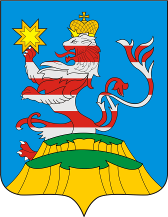 ПОСАДСКИЙВЕСТНИК2021февраль, 8,понедельник,№ 4Чăваш РеспубликинСěнтěрвăрри районěн администрацийě Й Ы Ш Ă Н У № Сěнтěрвăрри хули 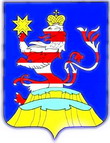 Чувашская РеспубликаАдминистрацияМариинско-Посадского районаП О С Т А Н О В Л Е Н И Е02.02.2021 №68г. Мариинский ПосадО создании рабочей группы для проведения голосования по отбору общественных территорий, подлежащих благоустройству в рамках муниципальной программы «Формирование современной городской среды на территории Мариинско-Посадского района» Чувашской Республики» на 2018-2024 годы, в электронной форме в информационно-телекоммуникационной сети «Интернет»О создании рабочей группы для проведения голосования по отбору общественных территорий, подлежащих благоустройству в рамках муниципальной программы «Формирование современной городской среды на территории Мариинско-Посадского района» Чувашской Республики» на 2018-2024 годы, в электронной форме в информационно-телекоммуникационной сети «Интернет»Мустаев В.Н.Мустаев В.Н.- глава Мариинско-Посадского района, руководитель рабочей группыАндреева А.Н.Андреева А.Н.- ведущий специалист-эксперт отдела градостроительства и развития общественной инфраструктуры администрации Мариинско-Посадского района секретарь рабочей группыЧлены рабочей группы:Члены рабочей группы:Члены рабочей группы:Прохоров С.Г.-первый заместитель главы - начальник отдела экономики и имущественных отношений администрации Мариинско-Посадского района, заместитель руководителя рабочей группы-первый заместитель главы - начальник отдела экономики и имущественных отношений администрации Мариинско-Посадского района, заместитель руководителя рабочей группыТихонова О.И.-начальник отдела градостроительства и развития общественной инфраструктуры администрации Мариинско-Посадского района-начальник отдела градостроительства и развития общественной инфраструктуры администрации Мариинско-Посадского районаИванов А.П.- начальник отдела информатизации администрации Мариинско-Посадского района- начальник отдела информатизации администрации Мариинско-Посадского районаГлавы поселений- (по согласованию)- (по согласованию)Ракова З.Н.-председатель Мариинско-Посадского районного отделения ООО «Союз пенсионеров России» -председатель Мариинско-Посадского районного отделения ООО «Союз пенсионеров России» Шайкин В.В.-член Общественной палаты Чувашской Республики-член Общественной палаты Чувашской РеспубликиЧăваш РеспубликинСĕнтĕрвăрри районĕн администрацийĕ Й Ы Ш Ё Н У2021.02.03 76 № Сĕнтĕрвёрри хулиЧувашская РеспубликаАдминистрацияМариинско-Посадского районаП О С Т А Н О В Л Е Н И Е 2021.02.03 № 76г. Мариинский ПосадЧĂВАШ РЕСПУБЛИКИСĔнтĔрвĂрри РАЙОНĚКУКАШНИ ЯЛ ПОСЕЛЕНИЙĚНАДМИНИСТРАЦИЙĚЙЫШĂНУ2021.02.05 3 №Кукашни ялě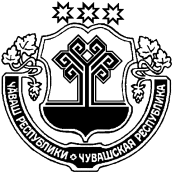 ЧУВАШСКАЯ РЕСПУБЛИКА
МАРИИНСКО-ПОСАДСКИЙ РАЙОНАДМИНИСТРАЦИЯСУТЧЕВСКОГО СЕЛЬСКОГОПОСЕЛЕНИЯПОСТАНОВЛЕНИЕ05.02.2021 № 3деревня СутчевоЧĂВАШ РЕСПУБЛИКИСĔнтĔрвĂрри РАЙОНĚШУРШАЛ ПОСЕЛЕНИЙĚНДЕПУТАТСЕН ПУХĂВĚЙЫШĂНУ29.12.2020 г. № С -6/1Шуршал ялě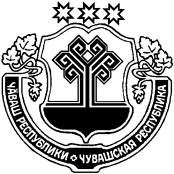 ЧУВАШСКАЯ РЕСПУБЛИКАМАРИИНСКО-ПОСАДСКИЙ РАЙОНСОБРАНИЕ ДЕПУТАТОВШОРШЕЛСКОГО СЕЛЬСКОГОПОСЕЛЕНИЯРЕШЕНИЕ29.12.2020 г. № С-6/1село ШоршелыЧăваш РеспубликинчиСĕнтĕрвăрри хула поселенийĕн администрацийĕЙЫШАНУ № Сĕнтĕрвăрри хулиЧувашская РеспубликаАдминистрацияМариинско-Посадскогогородского поселенияПОСТАНОВЛЕНИЕ19.01.2021 № 10город Мариинский ПосадПрофессиональные квалификационные группыРазмер оклада, рублейРазмер повышающего коэффициентаОбщеотраслевые профессии рабочих первого уровня36041 квалификационный уровень0,052 квалификационный уровень0,10Общеотраслевые профессии рабочих второго уровня39601 квалификационный уровень0,112 квалификационный уровень0,3ЧĂВАШ РЕСПУБЛИКИСентерварри РАЙОНĚ ЧУВАШСКАЯ РЕСПУБЛИКА МАРИИНСКО-ПОСАДСКИЙ РАЙОН КАРАПАШ ПОСЕЛЕНИЙĚН  АДМИНИСТРАЦИЙЕ ЙЫШĂНУ2021. 02. 03 1 №  Карапаш ялě АДМИНИСТРАЦИЯ КАРАБАШСКОГО СЕЛЬСКОГОПОСЕЛЕНИЯ ПОСТАНОВЛЕНИЕ03. 02. 2021 № 1 деревня КарабашиЧĂВАШ РЕСПУБЛИКИСĔнтĔрвĂрри РАЙОНĚПРИВОЛЖСКИ ЯЛ ПОСЕЛЕНИЙĚН  АДМИНИСТРАЦИЙĚ ЙЫШĂНУ «05» февраля 2021ç. №2 Нерядово ялěЧУВАШСКАЯ РЕСПУБЛИКА
МАРИИНСКО-ПОСАДСКИЙ РАЙОН АДМИНИСТРАЦИЯПРИВОЛЖСКОГО СЕЛЬСКОГОПОСЕЛЕНИЯ ПОСТАНОВЛЕНИЕ «05» февраля 2021г. №2 деревня Нерядово№п/пНаименование мероприятияСрок исполненияИсполнители1Совершенствование нормативно-правовой базы администрации Приволжского сельского поселения Мариинско-Посадского района Чувашской Республики по вопросам муниципальной службы и противодействия коррупции. 2021-2023 г.г.Администрация Приволжского сельского поселения, отдел организационной работы, отдел юридической службы*2Организация дополнительного профессионального образования муниципальных служащих, в должностные обязанности которых входят участие в противодействии коррупции, проведение антикоррупционной экспертизы муниципальных нормативных правовых актов и их проектов, осуществление муниципальных закупок.2021-2023 г.г.Администрация Приволжского сельского поселения,отдел организационной работы*3Организация доведения до лиц, замещающих муниципальные должности, муниципальных служащих, положений законодательства Российской Федерации о противодействии коррупции, в том числе об ответственности за совершение коррупционных правонарушений.2021-2023 г.г.Администрация Приволжского сельского поселения,отдел организационной работы*4Реализация лицами, замещающими муниципальные должности, муниципальными служащими обязанности: - уведомления представителя нанимателя о намерении выполнять иную оплачиваемую работу, если это не повлечет за собой конфликт интересов;- уведомления представителя нанимателя (лица, исполняющего обязанности представителя нанимателя) обо всех случаях обращения к ним каких-либо лиц в целях склонения их к совершению коррупционных правонарушений.2021-2023 г.г.Администрация Приволжского сельского поселения,отдел организационной работы*5Реализация лицами, замещающими муниципальные должности, муниципальными служащими обязанности:- уведомления о личной заинтересованности при исполнении должностных обязанностей, которая приводит или может привести к конфликту интересов, принимать меры по предотвращению такого конфликта;- сообщения в случаях, установленных федеральными законами, о получении ими подарка в связи с их должностным положением или в связи с исполнением ими служебных обязанностей.2021-2023 г.г.Администрация Приволжского сельского поселения,отдел организационной работы, сектор бухгалтерского учета и отчетности*6Просвещение муниципальных служащих по антикоррупционной тематике и методическое обеспечение профессиональной служебной деятельности муниципальных служащих.2021-2023 г.г.Администрация Приволжского сельского поселения,отдел организационной работы, отдел юридической службы*7Оказание лицам, замещающими муниципальные должности, муниципальным служащим консультативной помощи по вопросам, связанным с применением законодательства Российской Федерации о противодействии коррупции, а также с подготовкой сообщений о фактах коррупции.2021-2023 г.г.Администрация Приволжского сельского поселения,отдел организационной работы, отдел юридической службы*8Обеспечение своевременного представления лицами, замещающими муниципальные должности, муниципальными служащими сведений о доходах, расходах, об имуществе и обязательствах имущественного характера, а также членов их семей.2021-2023 г.г.Администрация Приволжского сельского поселения9Проведение проверки:- достоверности и полноты сведений о доходах, об имуществе и обязательствах имущественного характера, представленных гражданами, претендующими на замещение муниципальных должностей;- достоверности и полноты сведений о доходах, расходах, об имуществе и обязательствах имущественного характера, представленных лицами, замещающими муниципальные должности, муниципальными служащими, а также достоверности и полноты иных сведений, представляемых указанными гражданами в соответствии с нормативными правовыми актами Российской Федерации и Чувашской Республики;- соблюдения лицами, замещающими муниципальные должности, муниципальными служащими запретов, ограничений и требований, установленных в целях противодействия коррупции;- соблюдения гражданами, замещавшими должности муниципальной службы, ограничений при заключении ими после увольнения с муниципальной службы трудового договора и (или) гражданско-правового договора в случаях, предусмотренных федеральными законами.По мере необходимостиАдминистрация Приволжского сельского поселения10Проведение антикоррупционной экспертизы муниципальных нормативных правовых актов Приволжского сельского поселения Мариинско-Посадского района Чувашской Республики и их проектов.2021-2023 г.г.Администрация Приволжского сельского поселения,отдел юридической службы*11Проведение независимой антикоррупционной экспертизы муниципальных нормативных правовых актов Приволжского сельского поселения Мариинско-Посадского района Чувашской Республики и их проектов.2021-2023 г.г.Администрация Приволжского сельского поселения,отдел юридической службы*12Взаимодействие с правоохранительными и иными федеральными государственными органами по вопросам противодействия коррупции.2021-2023 г.г.Администрация Приволжского сельского поселения13Обеспечение эффективности бюджетных расходов при осуществлении закупок товаров, работ, услуг для обеспечения нужд Приволжского сельского поселения Мариинско-Посадского района Чувашской Республики. 2021-2023 г.г.Администрация Приволжского сельского поселения,отдел юридической службы, отдел экономики и имущественных отношений, финансовый отдел, сектор бухгалтерского учета и отчетности*14Повышение эффективности противодействия коррупции при осуществлении закупок товаров, работ, услуг для обеспечения муниципальных нужд, в том числе осуществление работы по недопущению возникновения конфликта интересов в данной сфере деятельности (проведение анализа аффилированных связей членов закупочных комиссий с участниками закупок).2021-2023 г.г.Администрация Приволжского сельского поселения,отдел юридической службы*15Повышение эффективности противодействия коррупции при учете и использовании муниципального имущества, в том числе осуществление работы по недопущению возникновения конфликта интересов в данной сфере деятельности (проведение анализа аффилированных связей должностных лиц, участвующих в принятии решений о предоставлении муниципального имущества, с физическими и юридическими лицами – получателями имущества).2021-2023 г.г.Администрация Приволжского сельского поселения,отдел юридической службы, отдел экономики и имущественных отношений*16Организация и проведение конкурсов на замещение вакантных должностей муниципальной службы. 2021-2023 г.г.Администрация Приволжского сельского поселения,отдел организационной работы*17Проведение работы по антикоррупционному просвещению среди кандидатов на замещение вакантных должностей муниципальной службы. 2021-2023 г.г.Администрация Приволжского сельского поселенияотдел организационной работы, отдел юридической службы*18Проведение работы по разъяснению муниципальным служащим, увольняющимся с муниципальной службы, необходимости соблюдения ограничений при заключении ими после увольнения с муниципальной службы трудового договора и (или) гражданско-правового договора в случаях, предусмотренных федеральными законами.2021-2023 г.г.Администрация Приволжского сельского поселения,отдел организационной работы*19Размещение на официальном сайте администрации Приволжского сельского поселения Мариинско-Посадского района :- актуальной информации о проводимой администрацией Приволжского сельского поселения Мариинско-Посадского района Чувашской Республики работе по противодействию коррупции, в том числе материалов, раскрывающих содержание принятых мер по противодействию коррупции и достигнутые результаты; - сведений о вакантных должностях муниципальной службы в Приволжском сельском поселении Мариинско-Посадского района Чувашской Республики;- информации о проведении конкурсов и результатах конкурсов на замещение вакантных должностей муниципальной службы в администрации Приволжского сельского поселения Мариинско-Посадского района Чувашской Республики;- сведений о доходах, расходах, об имуществе и обязательствах имущественного характера лиц, замещающих муниципальные должности, а также членов их семей.2021-2023 г.г.Администрация Приволжского сельского поселения,отдел организационной работы, отдел юридической службы, отдел информатизации*20Обновление на официальном сайте администрации Приволжского сельского поселения Мариинско-Посадского района Чувашской Республики баннера «Противодействие коррупции», раздела по противодействию коррупции в администрации Приволжского сельского поселения Мариинско-Посадского района Чувашской Республики.2021-2023 г.г.Администрация Приволжского сельского поселения21Работа «Горячей линии» для приема обращений граждан Российской Федерации по фактам коррупции в Приволжском сельском поселении Мариинско-Посадского района Чувашской Республики. 2021-2023 г.г.Администрация Приволжского сельского поселения22Осуществлять контроль:за соблюдением лицами, замещающими должности муниципальной службы, требований законодательства Российской Федерации о противодействии коррупции, касающихся предотвращения и урегулирования конфликта интересов, в том числе за привлечением таких лиц к ответственности в случае их несоблюдения;за актуализацией сведений, содержащихся в анкетах, представляемых при назначении на муниципальные должности и поступлении на такую службу, об их родственниках и свойственниках в целях выявления возможного конфликта интересов2021-2023 г.г.Администрация Приволжского сельского поселения23Обеспечить ежегодное повышение квалификации муниципальных служащих, в должностные обязанности которых входит участие в противодействии коррупции;обучение муниципальных служащих, впервые поступивших на муниципальную службу для замещения должностей, включенных в перечни, установленные нормативными правовыми актами Российской Федерации, по образовательным программам в области противодействия коррупции2021-2023 г.г.Администрация Приволжского сельского поселенияМуниципальная газета «Посадский вестник»Адрес редакции и издателя:429570, г. Мариинский Посад, ул. Николаева, 47E-mail: marpos@cap.ruУчредители – муниципальные образования Мариинско-Посадского районаГлавный редактор: Л.Н. ХлебноваВерстка: А.В. МаксимоваТираж 30 экз. Формат А3